Nomen:______________________                                                                           Date:____________Ms. Kane-___Period                                                                                        Ch. 14 Vocabulary Practice Identify the 10 I-Stem nouns from this chapter (include our irregular noun in this count)Complete the Dictionary Entry:Write what case the following Prepositions take:A/ab: plus _____case; from, away fromTrans: plus_____case; acrossComplete the Dictionary EntryAnswer the following Questions:From which Latin word do we derive jury?From which Latin word do we derive orator?From which Latin word do we derive partisan?From which Latin word do we derive aquarium?From which Latin word do we derive mortal?From which Latin word do we derive artist?From which Latin word do we derive civil?From which Latin word do we derive submarine?From which Latin word do we derive romance?From which Latin word do we derive tenacious?From which Latin word do we derive immutable?From which Latin word do we derive cursive?From which Latin word do we derive appeal?From which Latin word do we derive suburb?From which Latin word do we derive turbulent?From which Latin word do we derive violent?From which Latin word do we derive transfer?From which Latin word do we derive inevitable?Complete the Crossword (You will want to do this in pencil)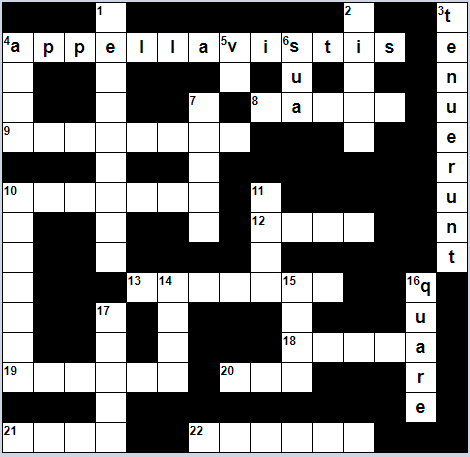 NominativeGenitiveGenderDefinitioneardeathosiurispartiscloudanimalisM or FmareurbisvisaquaCrowd, uproarArt, skillRoma1st Prin. Part2nd Prin. Part3rd Prin. Part4th Prin. PartDefinitionTo change, alterTo call, name, address, speak toTo avoid, shunTo run, rushTo hold, keep, possess, restrainAcrossDown4. You (pl) called8. of the sea9. of the mobs10. To the animal12. By the law13. Of parts      18. WarsTo alterWith the faceDeathOf cloudsWe will holdCitizenThey restrainedShe lovesWith forceHer ownOf the ear10. Of the waters11. To the citizen14. By means of skill15. With the city16. Wherefore, why, for what reason17. across